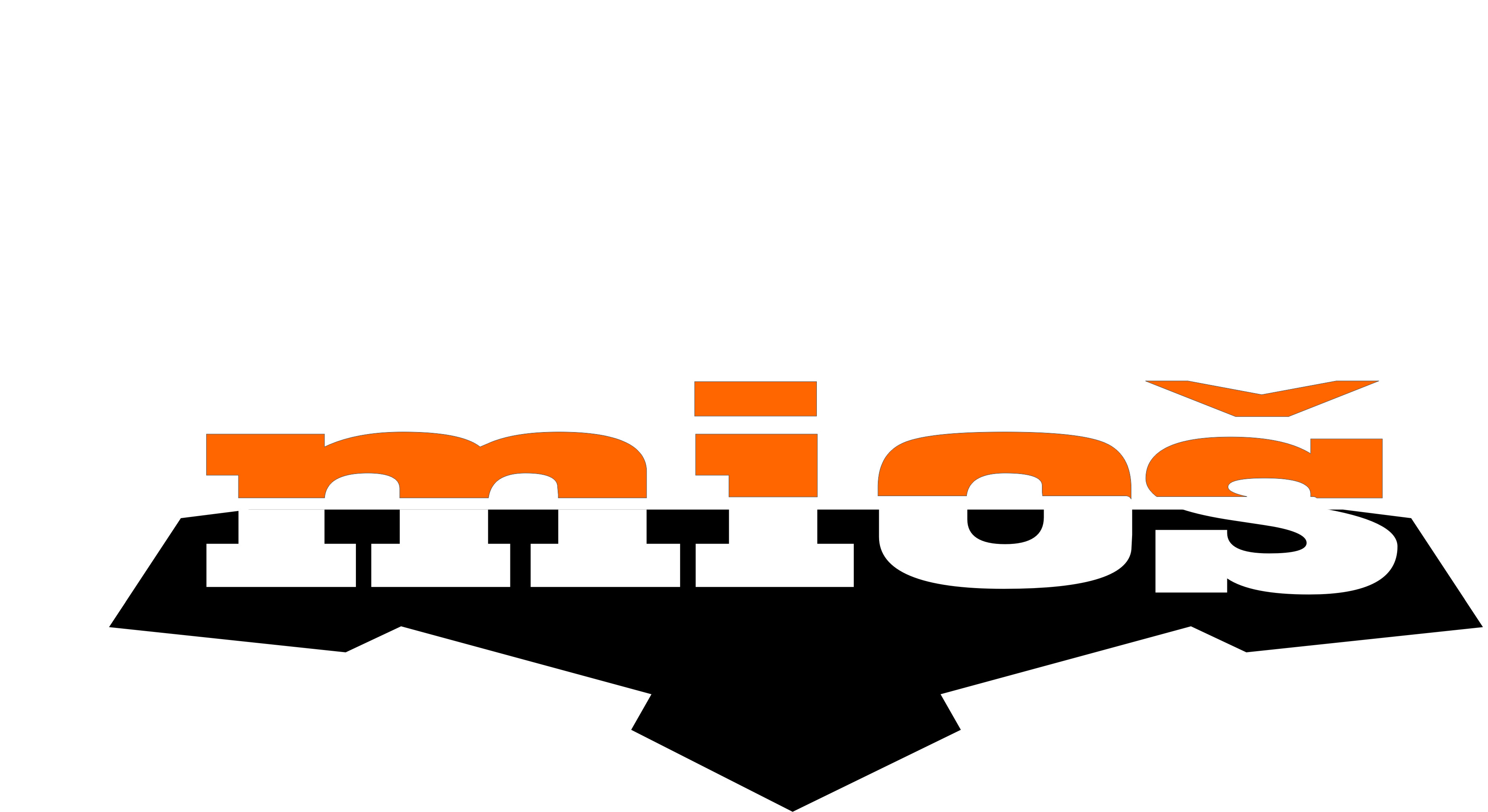 REPUBLIKA HRVATSKAKARLOVAČKA ŽUPANIJAMJEŠOVITA INDUSTRIJSKO-OBRTNIČKA ŠKOLAKARLOVAC, STRUGA 33Tel: 047 615578Ravnatelj: 0917601082e-mail: ured@ss-mios-ka.skole.hrKLASA: 602-03/23-17/13URBROJ· 2133-48-01-23-1Karlovac, 2. studeni 2023.   Na temelju članka 12. stavka 5. Pravilnika o izvođenju izleta, ekskurzija i drugih odgojno-obrazovnih aktivnosti izvan škole („Narodne novine“, 67/14., 81/15., 53/21.) Povjerenstvo za provedbu javnoga poziva i izbor najpovoljnije ponude za višednevnu ekskurziju Mješovite industrijsko-obrtničke škole, Karlovac, nakon javnog otvaranja ponuda, predstavljanja ponuda roditeljima i provedenog glasovanja, dana               2. studenog 2023. godine, donosiODLUKU O ODABIRU PONUDEpo Pozivu za organizaciju višednevne izvanučioničke nastave broj 1/2023.I.Za davatelja usluga za organizaciju i provedbu višednevne ekskurzije u Sarajevo – Mostar – Blagaj (Bosna i Hercegovina) za učenike Mješovite industrijsko-obrtničke škole, Karlovac, prema Javnom pozivu za organizaciju višednevne izvanučioničke nastave broj 1/2023., roditelji, nastavnik voditelj, nastavnik pratitelj te ravnatelj Škole, jednoglasno su na roditeljskom sastanku održanom dana 2. studenog 2023. godine, nakon predstavljanja davatelja usluga, odabrali Turističku agenciju „Saša KLEK“ j.d.o.o. za turizam i usluge, Ivana bana Mažuranića 3, 47300 Ogulin, OIB: 38784779482.II.Ova Odluka je konačna i stupa na snagu danom donošenja.Povjerenstvo za provedbu javnoga poziva                                                                                                   i izbor najpovoljnije ponude